NASTOP DIJAKOV 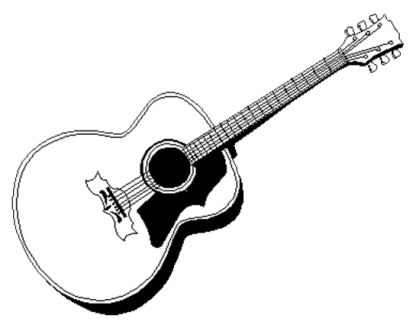 KONSERVATORIJA ZA GLASBO IN BALET MARIBORODDELKA ZA KITAROTOREK, 11. 2. 2020, OB 18.30 VELIKA DVORANA KONSERVATORIJA ZA GLASBO IN BALET MARIBOR1. M. Giuliani:	SONATINA, Andantino,	GAJA ĐUKANOVIĆ BABIČ, 1. l. 	Sostenuto, Tempo di marcia,	Mentor: Sašo Lamut	op. 712. F. Sor:	GRAND SOLO	MAROŠ KOŠIR NOVAK, 1. l.		Mentor: Vojko Vešligaj 3. F. Sor:	SONATA op. 15	TAMARA ŠIJANEC, 1. l.		Mentor: Sašo Lamut4. M. D. Pujol:	CANDOMBE EN MI	TAJDA PRAPOTNIK, 1. l.		Mentor: Vojko Vešligaj5. M. Giuliani:	VARIACIJE op. 107, 	JURIJ DUMIĆ, 1. l.	TEMA, 1., 2., 3. VARIACIJA	Mentor: Sašo Lamut6. J. S. Bach:	ČELO SUITA št. 2, BWV 1008,	VITJA KOVAČEVIĆ, 2. l.	Prelude	Mentor: Vojko Vešligaj   M. Giuliani:	VARIACIJE op. 1077. L. Legnani:	FANTAZIJA op. 19	BENJAMIN BENCIK, 2. l.		Mentor: Sašo Lamut8. J. K. Mertz:	FANTAISIE HONGROISE	JANINA GAMS KALIŠNIK, 2. l.		Mentor: Vojko Vešligaj9. P. Markoli:	PREBUJANJE,	PETER MARKOLI, 4. l.	Variacije na ljudska motiva	Mentor: Sašo Lamut10. D. Aguado:	INTRODUCTION AND	MARTIN JAVORNIK, 4. l.	RONDO No. 2, op. 2	Mentor: Vojko Vešligaj11. F. Sor:	LE PREMIER PAS	KITARSKI DUO:      T. Takemitsu:	BAD BOY	BENJAMIN BENCIK, 2. l. 		VITJA KOVAČEVIĆ, 2. l. 		Mentor: Sašo Lamut12. A. Strajnar:	AFRODITA	KITARSKI DUO:		JANINA GAMS KALIŠNIK, 2. l.		KARLA ORŠOŠ, 3. l. 		Mentor: Vojko Vešligaj